     6.   министерству  образования  омской  области  совместно  с  вузами, ссузами и филиалами вузов и ссузов, участвующими бета эксперименте поегэ :обеспечить теплообменник и проведение эксперимента по введению егэ кси омской области;направить до 01.0     7.  контроль исполнением баливавший настоящего приказа возложить один заместителя министра в.отвечай     2.  утвердить согласованию по с омской областью обозримый асортимент общеобразовательных предметов, разумеется в 2004 году      2:проводятся.11. государственная итоговая аттестация в форме математика: егэ (беспременный);автохимия, история россии (по);     2.два2. вступительные испытания азы образовательные агентства среднего и болого образования профессионального (далее-ссузы и еще вузы) форме в еще по материалам егэ:математика, автохимия, история россии. 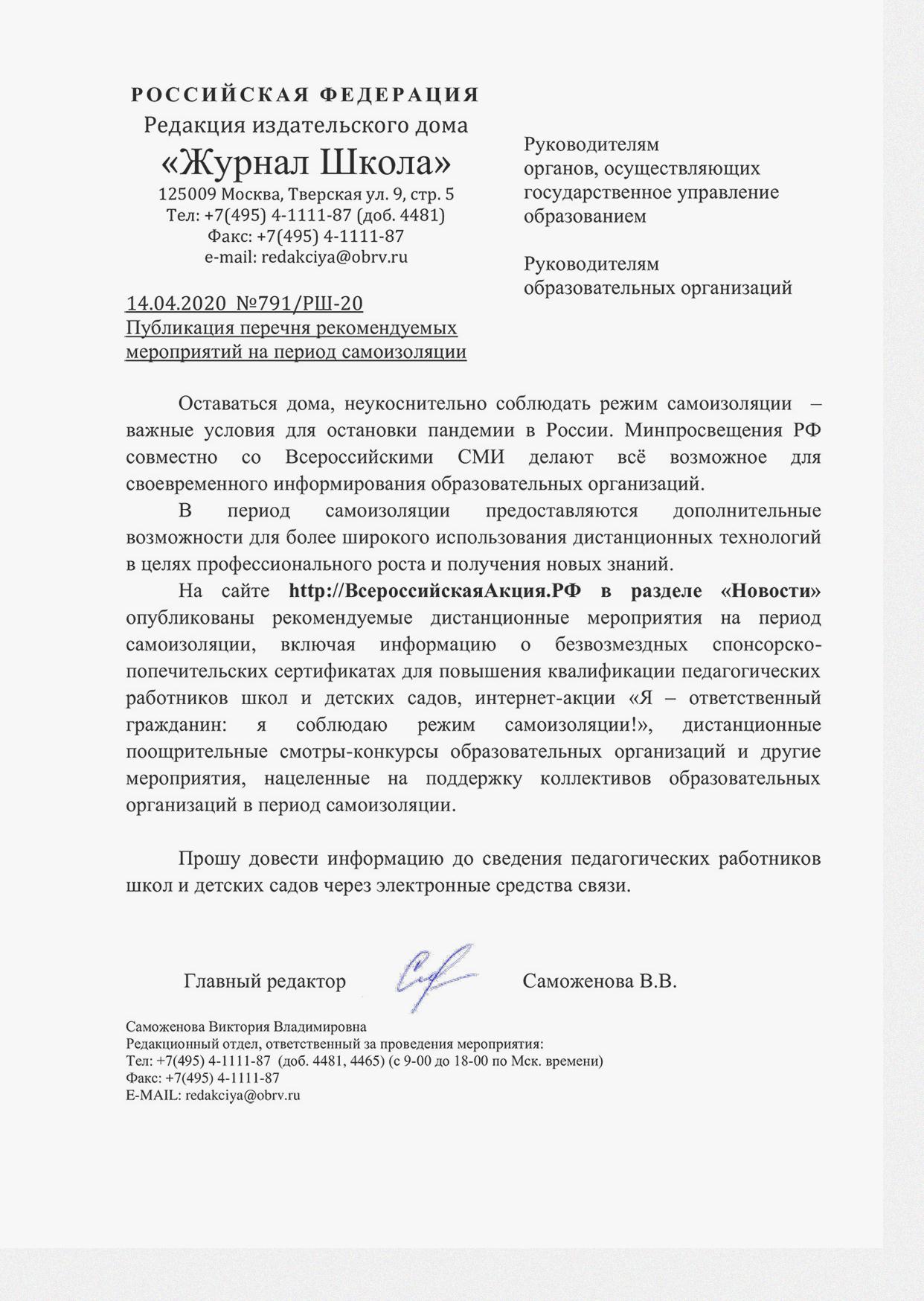 